中國文化大學碩士班學位審定表一、院系所組：教育學院 體育學系運動教練 碩士班二、授予學位：體育學碩士三、適用年度：109學年度起入學新生適用；108(含)學年度以前入學學生得選擇適用(108.11.6校課程、108.12.4教務會議通過)四、最低畢業學分數：32學分五、承認他所（含國內、外）學分數：6學分六、必修科目七、基礎術科（以同等學力資格或非體育運動相關學系畢業之錄取者，入學後須補修底下之基礎術科）：無八、申請學位論文考試規定1.依本校「博碩士班學位論文考試辦法」辦理。2.其他規定：①修完32學分以上。②在國內外發表二篇學術性文章(均須為第一作者)。③參與本所定期發表會（Seminar），口頭發表二次，且出席達75％以上。④通過本校碩士班語文檢定水準。⑤在學期間取得專業教練證照1A或2B或3C。⑥實習時數認證500小時。⑦在各運動代表隊參加運動訓練、見習或擔任教練(含助理教練)一學期，完成心得報告，獲得該隊教練認可。中國文化大學碩士班學位審定表一、院系所組：教育學院 體育學系運動教練 碩士班二、授予學位：體育學碩士三、適用年度：103-108學年度入學新生適用四、最低畢業學分數：32學分五、承認他所（含國內、外）學分數：6學分六、必修科目七、基礎術科（以同等學力資格或非體育運動相關學系畢業之錄取者，入學後須補修底下之基礎術科）八、申請學位論文考試規定1.依本校「博碩士班學位論文考試辦法」辦理。2.其他規定：①修完32學分以上。②在國內外發表二篇學術性文章(均須為第一作者)。③參與本所定期發表會（Seminar），口頭發表二次（研一下及研二上），且出席  達75％以上。④通過本校碩士班語文檢定水準。⑤在學期間取得專業教練證照1A或2B或3C。⑥實習時數認證500小時。⑦在各運動代表隊參加運動訓練、見習或擔任教練(含助理教練)一學期，完成心得報告，獲得該隊教練認可。科目代碼科目名稱學分數時數備註（說明）4332運動訓練學22C730運動教練學研究22C733運動專項訓練實務22C406應用運動統計22C312運動科學研究法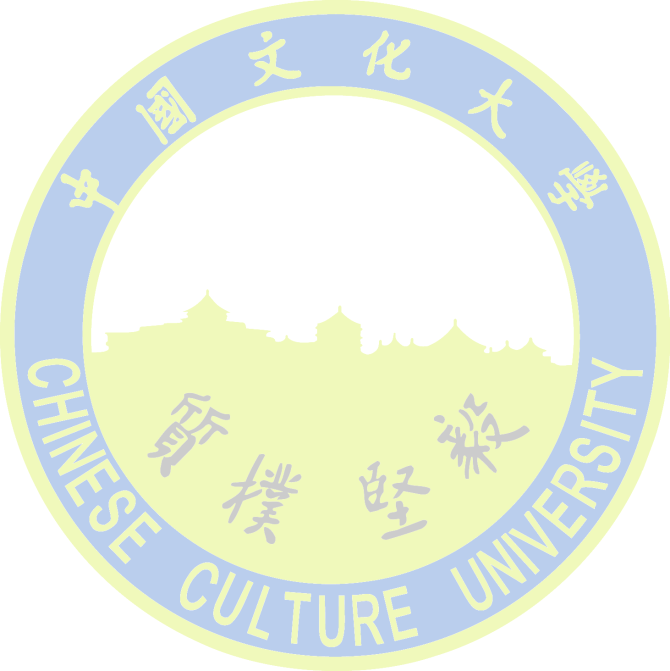 22i219 i220運動教練研討(1)(2)24學年課E537E538E144E539運動生理學研究、
運動社會學研究、
運動生物力學研究、
教練心理學研究44左列4項學科中自行選擇2項合        計1618科目代碼科目名稱學分數時數備註（說明）4332運動訓練學22C730運動教練學研究22C733運動專項訓練實務22C406應用運動統計22C312運動科學研究法22i219 i220運動教練研討(1)(2)24學年課E537E538E144E539運動生理學研究、
運動社會學研究、
運動生物力學研究、
教練心理學研究44左列4項學科中自行選擇2項合        計1618科目名稱學分數備註（說明）1.游泳2.田徑3.體操2左列3項術科中自行選擇1項1.桌球2.籃球3.舞蹈4.排球5.網球6.棒球 7.柔道8.足球9.羽球10.跆拳道11.高爾夫球12.太極拳 4左列12項術科中自行選擇2項